Об избрании заместителей председателя Липецкой областной организации Общероссийского Профсоюза образования           В соответствии с пунктом 2.19. статьи 31 Устава Профессионального союза работников народного образования и науки Российской Федерации и по предложению председателя Липецкой областной организации Профсоюза,Комитет Липецкой областной организации  Профсоюза ПОСТАНОВЛЯЕТ:  Избрать заместителями председателя Липецкой областной организации Профессионального союза работников народного образования и науки Российской Федерации- Кузьмину Надежду Петровну – заместитель по финансовым вопросам;- Иштунову Наталью Вернеровну - заместитель по организационно-правовым вопросам.Председатель Липецкойобластной организации Профсоюза                                              Н.Н. Сурова                                                                                                     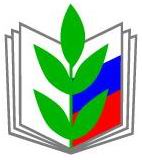 Профессиональный союз работников народного образования и науки Российской Федерации ЛИПЕЦКАЯ ОБЛАСТНАЯ ОРГАНИЗАЦИЯКОМИТЕТ      ПОСТАНОВЛЕНИЕПрезидиумПОСТАНОВЛЕНИЕПОСТАНОВЛЕНИЕПрофессиональный союз работников народного образования и науки Российской Федерации ЛИПЕЦКАЯ ОБЛАСТНАЯ ОРГАНИЗАЦИЯКОМИТЕТ      ПОСТАНОВЛЕНИЕПрезидиумПОСТАНОВЛЕНИЕПОСТАНОВЛЕНИЕПрофессиональный союз работников народного образования и науки Российской Федерации ЛИПЕЦКАЯ ОБЛАСТНАЯ ОРГАНИЗАЦИЯКОМИТЕТ      ПОСТАНОВЛЕНИЕПрезидиумПОСТАНОВЛЕНИЕПОСТАНОВЛЕНИЕПрофессиональный союз работников народного образования и науки Российской Федерации ЛИПЕЦКАЯ ОБЛАСТНАЯ ОРГАНИЗАЦИЯКОМИТЕТ      ПОСТАНОВЛЕНИЕПрезидиумПОСТАНОВЛЕНИЕПОСТАНОВЛЕНИЕПрофессиональный союз работников народного образования и науки Российской Федерации ЛИПЕЦКАЯ ОБЛАСТНАЯ ОРГАНИЗАЦИЯКОМИТЕТ      ПОСТАНОВЛЕНИЕПрезидиумПОСТАНОВЛЕНИЕПОСТАНОВЛЕНИЕ
16 декабря 2014 г.
 г. Липецк
 г. Липецк
 г. Липецк
                            № 1-2